                                                Colegio Emilia RiquelmeMatemáticas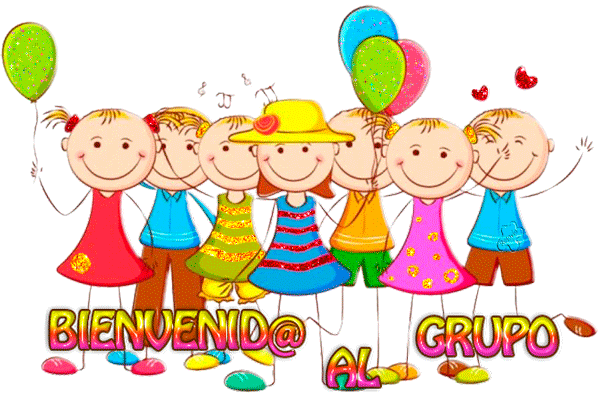 Grado: 5Gracias por su apoyo.Un saludo enorme y Dios los guarde.Nuestra clase en el horario normal  lunes a viernes de 07:00 a 08:00 am.(Los correos por si se presentan inquietudes).Correo: protecnologia11@gmail.com, pbustamante@campus.com.coFecha 20 de abril 2020NOTA: Siguiendo las indicaciones dadas por la hermana rectora y el consejo académico se contara con un grupo de whatsApp para solucionar inquietudes académicas, esté debe ser de mucha cordialidad y respeto. En el trascurso del día lo realizare.Saludo: Las extraño mucho, Dios las bendiga.Tema: presentación del 2 periodo y desempeños.Esta actividad es para dibujar o pegar la imagen y copiar en el cuaderno.Imagen del segundo periodo. Diviértete. (la puedes dibujar en el cuaderno y luego pintar) o imprimir si te queda fácil.La imagen está relacionada con las figuras geométricas. 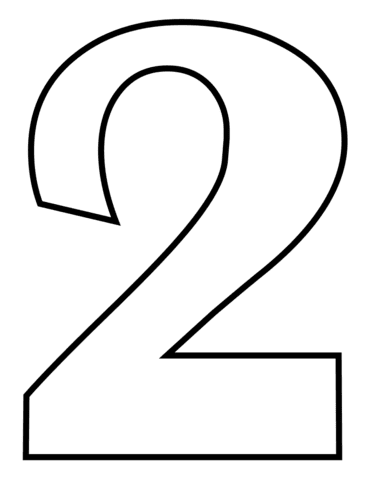 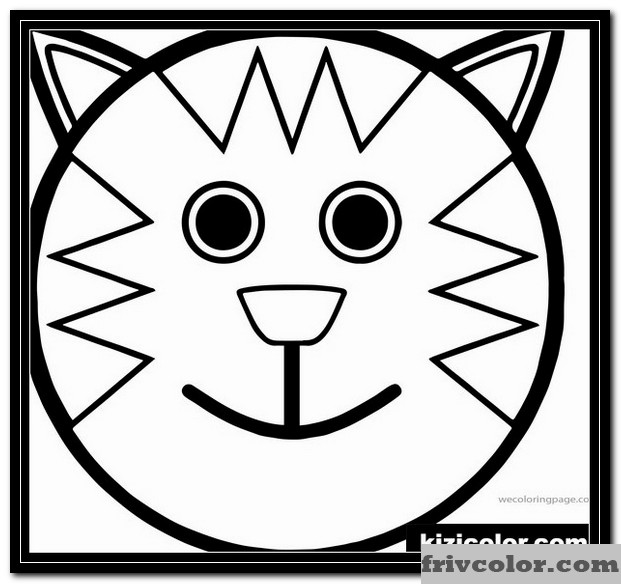 Con la ayuda de tus padres crea un correo en gmail, si ya alguno de tus padres lo tiene no es necesario.(este es con el fin de crear videoconferencia con las estudiantes y aclarar sus dudas)Si copiaste todo en el cuaderno, Muy bien ha sido todo por hoy. Felicitaciones. Fecha 22 de abril 2020Pensamiento de M.E.R: “busca solo a Jesús, con el serás muy feliz”Tema: Desempeños.Desempeños del 2 periodo. Debes copiarlos en el cuaderno:Identifica y usa medidas relativas en distintos contextos.Identifica la potenciación y la radicación en contextos matemáticos y no matemáticos.Justifica relaciones de dependencia del área y volumen, respecto a las dimensiones de figuras y sólidos.Predigo patrones de variación en una secuencia numérica, geométrica o gráfica.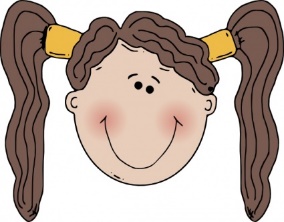 Si copiaste todo en el cuaderno, Muy bien ha sido todo por hoy. Felicitaciones. Fecha 23 de abril 2020Pensamiento de M.E.R: “busca solo a Jesús, con el serás muy feliz”Tema: Analizar los problemas. Realizar en el cuaderno y luego enviar foto al correo. protecnologia11@gmail.com.Recuerda colocar en nombre y apellido de la estudiante y el grado mil gracias. Fecha de entrega: viernes 25.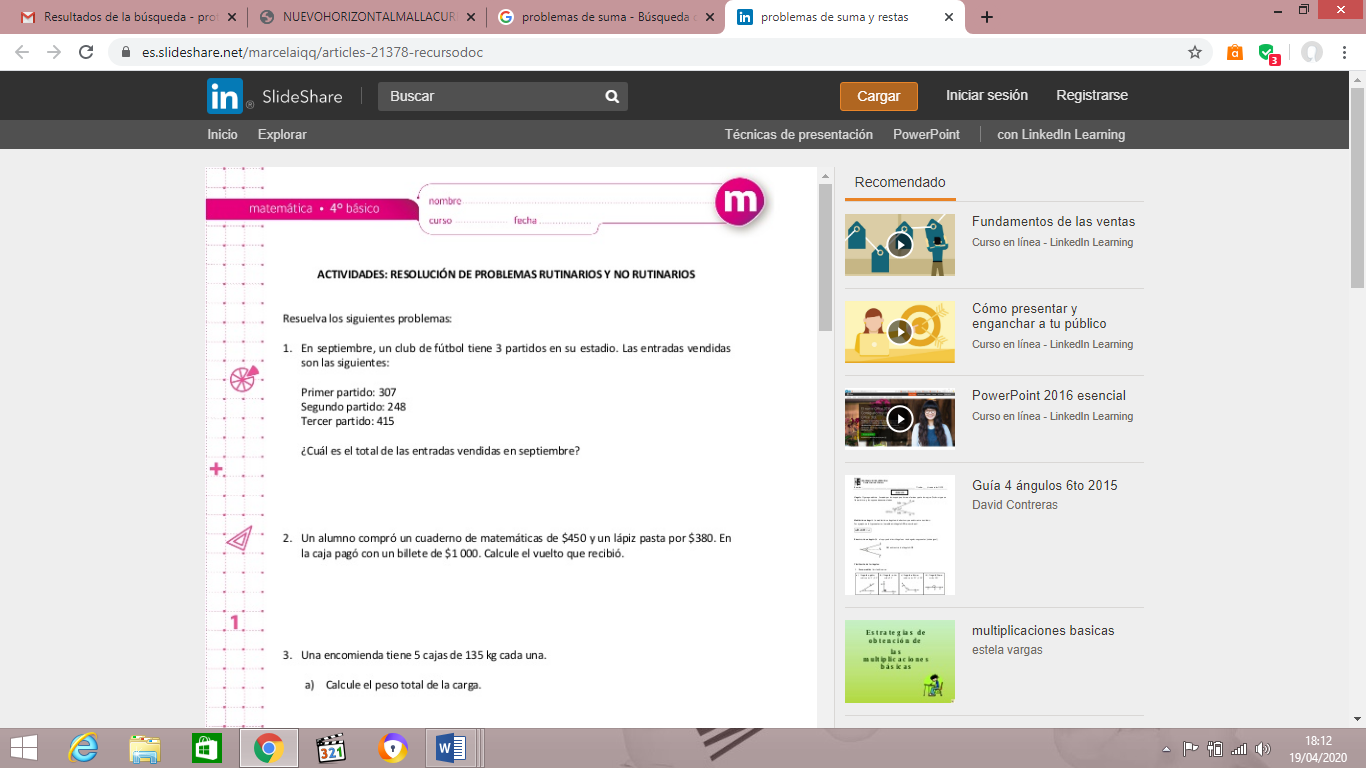 